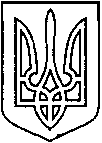 УКРАЇНАВІЙСЬКОВО-ЦИВІЛЬНА  АДМІНІСТРАЦІЯМІСТА  СЄВЄРОДОНЕЦЬК  ЛУГАНСЬКОЇ  ОБЛАСТІРОЗПОРЯДЖЕННЯКЕРІВНИКА ВІЙСЬКОВО-ЦИВІЛЬНОЇ АДМІНІСТРАЦІЇЛуганська обл., м. Сєвєродонецьк,бульвар Дружби Народів, 3225 вересня 2020 року                                                                       № 505Про затвердження Статуту комунального підприємства «Землевпорядник» Сєвєродонецької міської ради в новій редакціїКеруючись статтею 88 Цивільного кодексу України, статтями 24, 57, 65, 66, 78 Господарського кодексу України, ч.1 ст.1, п.10, п.12 ч.1 ст.4, п.8 ч.3 ст.6 Закону України «Про військово-цивільні адміністрації», Законом України «Про місцеве самоврядування в Україні», з метою здійснення ефективного управління об’єктом права комунальної власності територіальної громади міста Сєвєродонецьк Луганської області,ЗОБОВ’ЯЗУЮ:Затвердити Статут комунального підприємства «Землевпорядник» Сєвєродонецької міської ради (код ЄДРПОУ 32830884) в новій редакції (додається).Рішення Сєвєродонецької міської ради від 22 грудня 2017 року                   № 2117 «Про затвердження нової редакції Статуту комунального підприємства «Землевпорядник» Сєвєродонецької міської ради вважати таким, що втратило чинність.Дане розпорядження підлягає оприлюдненню.Контроль за виконанням цього розпорядження покладаю на заступника керівника Військово-цивільної адміністрації міста Сєвєродонецьк Луганської області Олександра ОЛЬШАНСЬКОГО.Керівник військово-цивільної адміністрації                                 Олександр СТРЮК 